Краткосрочный творческий проект ко Дню Матери в первой младшей группе МК ДОУ Павловский детский сад №11 «Мамочка любимая»Воспитатели: Петрова О.Н.Галкина Н.М.Пояснительная запискаТип проекта: творческий, групповой, краткосрочный (с 23 по 27 ноября 2015 г.), в рамках группы.Участники проекта: воспитатели, дети, родители.Актуальность: По результатам бесед, опросов выяснилось, что речь детей плохо развита, не все дети могут даже повторить стихотворение за воспитателем, не имеют представление о роли мамы в их жизни, о ее занятиях дома и обязанностях на работе. У детей и родителей мало времени для общения. Дети ничего не знают о государственном празднике «День матери».В ходе проекта планируется дать возможность детям и мамам пообщаться друг с другом не только в домашней обстановке, а в детском саду, проявить взаимные чувства друг к другу.Цель: Развитие эмоциональной сферы ребенка, активизация его творческого потенциала.Интеграция всех образовательных областейЗадачи:Познакомить детей с праздником «День матери». Побуждать детей рассматривать иллюстрации, отвечать на вопросы воспитателя в ходе беседы.Способствовать воспитанию у детей доброго отношения и любви к своей маме, желание заботится о ней, радовать ее, защищать, помогать. Вызвать чувство гордости и радости за дела и поступки родного человека, чувство благодарности за заботу.Знакомство со стихотворными и прозаическими произведениями художественной литературы по теме: «Мамочка – любимая». Приобщать детей к поэзии, развивать поэтический вкус.Побуждать слушать песенки из мультфильмов и песни в исполнении детей.Обогащать словарный и лексический запас детей; развивать память; способствовать формированию эмоционально окрашенной речи.Развивать умение выделять основные признаки предметов: цвет, размер; находить предметы с заданными параметрами и группировать их в пары.Поддерживать у детей потребность в двигательной активности.Развивать мелкую моторику через пальчиковые игры и художественное творчество детей (аппликация, лепка).Проект включает в себя три этапа:Подготовительный этап: определение целей и задач проекта; составление плана работы по реализации проекта; подбор стихотворений, сказок и песен о маме; изготовление информационной ширмы для родителей “День матери”; построение алгоритма проведения каждого дня; предварительная работа с родителями: сбор фотографий “Мама и ребенок”, а также привлечение их к участию в обогащении предметно – пространственной среды новыми предметами и атрибутами по теме «Моя семья».Основной этап: в процессе реализации проекта были организованы образовательные ситуации и игры с детьми; рассматривались семейные фотографии, иллюстрации на темы «Моя мама», «Моя семья», «Детеныши животных», затем дети отвечали на вопросы воспитателя, составляли рассказ из двух - трех предложений о своей маме; проводились беседы с детьми о предстоящем празднике; каждый день детям читались стихотворения, сказки; разучивались стихи; проводилась сюжетно-ролевая игра “Семья”; дети познакомились с новыми пальчиковыми и подвижными играми; в творческой мастерской, помимо занятий по рисованию и лепке, дети занимались продуктивной художественной деятельностью - изготовлением подарка маме; слушались песни; был проведен просмотр мультфильмов; дети выучили танец, который можно будет исполнить вместе с мамочкой.Завершающий этап: воспитатели с участием детей украшают приемную, оформляют стенгазету “Мамочка моя ”; дети вручают подарки мамам, поздравляют их.Подведение итогов недели, подготовка фотоотчета по теме «День матери»План реализации проекта.Содержание работы по основной части проектаПредварительная работа.Воспитатели предложили родителям принять участие в проведении недели, посвященной Дню матери. Была создана инициативная группа, которая занялась организационными вопросами.Родители приняли участие в выставке поделок «Волшебница – рукодельница».Подбор литературного материала: книги со стихами и прозой о матери. Подготовка материала для продуктивной деятельности (для изготовления подарков) ; для коллективной работы «цветы для мам».Пополнение предметно - развивающей среды: наглядные пособия с иллюстрациями по теме: «Моя семья», «Мамы и их детеныши», книги с произведениями о маме.. Обогащение игровых уголков «Мой дом» и «Моя семья» новыми игрушками, предметами и атрибутами для проведения игровых ситуаций и сюжетно – ролевых игр по теме неделиОсновная деятельность:- беседы с детьми о предстоящем празднике, о маме, ее роли в жизни детей;- обсуждение с детьми информации о празднике: «День матери»;- чтение и обсуждение худ. литературы- составление рассказа вместе с детьми: «Моя мама - любит, знает, умеет… »;- создание коллективной аппликации «цветы для мамы»;- чтение стихов (Е. Благинина «Цветок - огонек», «Посидим в тишине. » и др.) ; потешек, с выполнением движений по тексту («Этот пальчик мамочка. », «Сорока – сорока. » и др.) ; прослушивание песенок о мамочке;- разучивание стихотворений о маме;Заключительный этап:28 ноября – выпуск воспитателями праздничной стенгазеты, посвященной «Дню матери»; украшение  приемной, при посильном участии детей, воздушными шарами (с проведением дыхательной гимнастики, цветами, гирляндами и др. ; вручение мамочкам подарков, сделанных детьми под руководством воспитателей;Формы реализации проекта:Тематические занятия.Непосредственно-образовательная деятельность.Создание творческих работ детей с участием воспитателей.Чтение стихов и сказок, заучивание стихотворений, песен, потешек по теме проекта.План реализации проекта.Подготовительный этап.Срок проведения: 2дня1. Подбор материалов по теме проекта (участники: воспитатели и родители) .2 Создание базы для реализации проекта. Составление плана основного этапа проектирования. Разработка стратегии решения возникших проблем (участники: воспитатели) .Основной этапСрок проведения: 1 неделя проектирования ( с 23 по 27 ноября 2015 г.)В этот этап входит: деятельность педагога и воспитанников и ожидаемый результат.Понедельник.1. Рассказ воспитателя о государственном празднике “День матери”. Рассматривание вместе с детьми  иллюстраций по теме «Моя семья».2. Воспитатель предлагает детям каждый день читать по одному стихотворению о маме перед обедом и после полдника. Дети слушают новые стихотворения о маме, отвечают на вопросы воспитателя.3. Чтение и обсуждение сказки «Волк и козлята»Вторник.1. Беседа “Я и моя мама ”и “Как я помогаю маме”.Малыши с интересом играют в дидактическую игру “Закончи предложение”.Закреплено умение отвечать на вопросы.2. Рассматривание иллюстраций “Мамы разные нужны, мамы всякие важны”. Закреплены знания о профессиях людей.3. Воспитатель предлагает детям выучить стихотворение, которое они расскажут маме в ее праздник.Из цветной бумагивырежу кусочекиз него я сделаюмаленький цветочекмамочке подарокприготовлю ясамая хорошаямама у меня!Дети проявили большой интерес к разучиванию стихотворения.4. Аппликация “Цветы для мамы”.Среда.1. Сюжетно-ролевая игра “Семья”. Содержание игровых навыков и умений: мама кормит, одевает, раздевает дочку, укладывает спать; мама стирает, гладит белье, убирает в комнате; мама покупает в магазине продукты; поздравление мам, праздничное угощение.2. Дидактическая игра “Какая наша мама? ”.3. Ответы детей на вопросы:Какой праздник скоро наступит?Кого мы будем поздравлять?Что мы сделали для мам?Закреплены умения правильно подбирать прилагательные и глаголы.Четверг.1. Дидактическая игра “Найди пару”. Закреплены знания о диких и домашних животных и их детенышах.2. Музконцерт. Воспитатель предлагает прослушать музыкальные произведения посвященные мамочкеПроявлена эмоциональная отзывчивость на музыкальные произведения.Пятница.1. Лепка “Угощение для мамы”.2. Пальчиковые игры “Семья”.3.  Подвижно - дидактическая игра “Допрыгни до цветочка”4. Украшение воспитателями и детьми игровой комнаты и приемнойПредполагаемый результат:В результате проекта:На протяжении недели у всех участников проекта сохранялось радостное праздничное настроение, что способствовало созданию положительного эмоционального фона в группе, а это очень важно в адаптационный период. Проект дал большой толчок для развития детского творчества и воображения, повысился уровень связной речи. У детей развивается познавательный интерес и любознательность, повышается творческая активность, дети учатся открыто проявлять свои эмоции.Отношения детей и родителей становятся ближе, доверительнее.Дети учатся рассказывать о своей маме, выразительно читать и запоминать стихи, разучивать танцевальные движения и вместе с воспитателями петь песни.Создается трогательная, душевная атмосфера совместной деятельности детей и родителей в детском саду.Итоговое мероприятие проекта: выпуск праздничной стенгазеты к «Дню матери »Составление паспорта проекта и фотоотчетаИспользуемая литература:Благинина Е. «Посидим в тишине»Благинина Е. «Цветок огонек»Г. Виеру “Мамин портрет”М. Ивенсен “ По-своему маму поздравит”М. Танк “Сколько звезд на ясном небе. ”Н. Доброта “Мамины профессии”Я. Аким “Мама”В. Руссу “Много мам на белом свете. ”Л. Миронова “Маму поздравляют малыши”И. Косяков “Все она”О. Чусовитина “Мамочке подарок”С. Пшеничных “С мамой по городу”.Русская народная сказка «Волк и козлята»Потешки русские народные: «Семья», «Сорока - белобока» и др.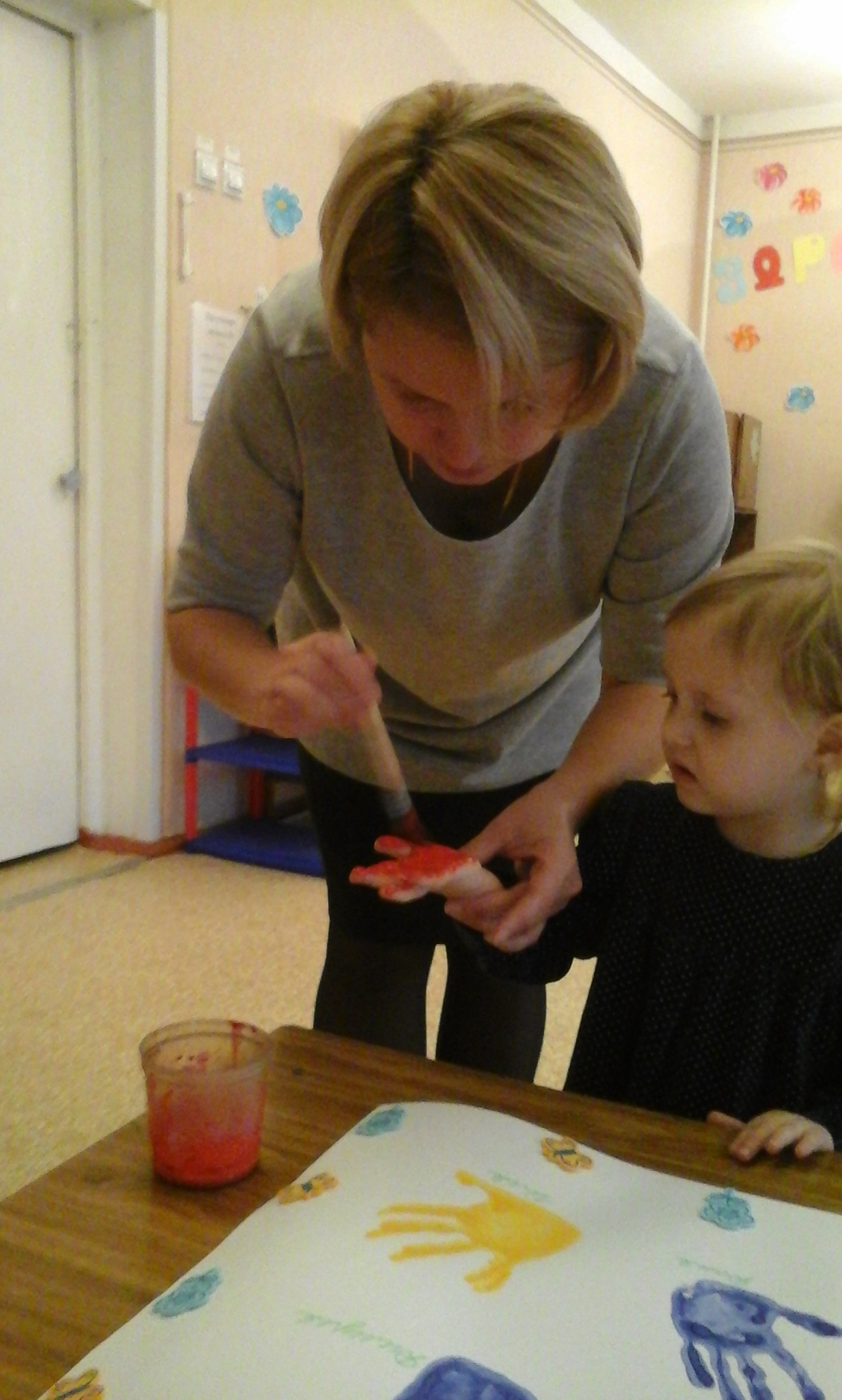 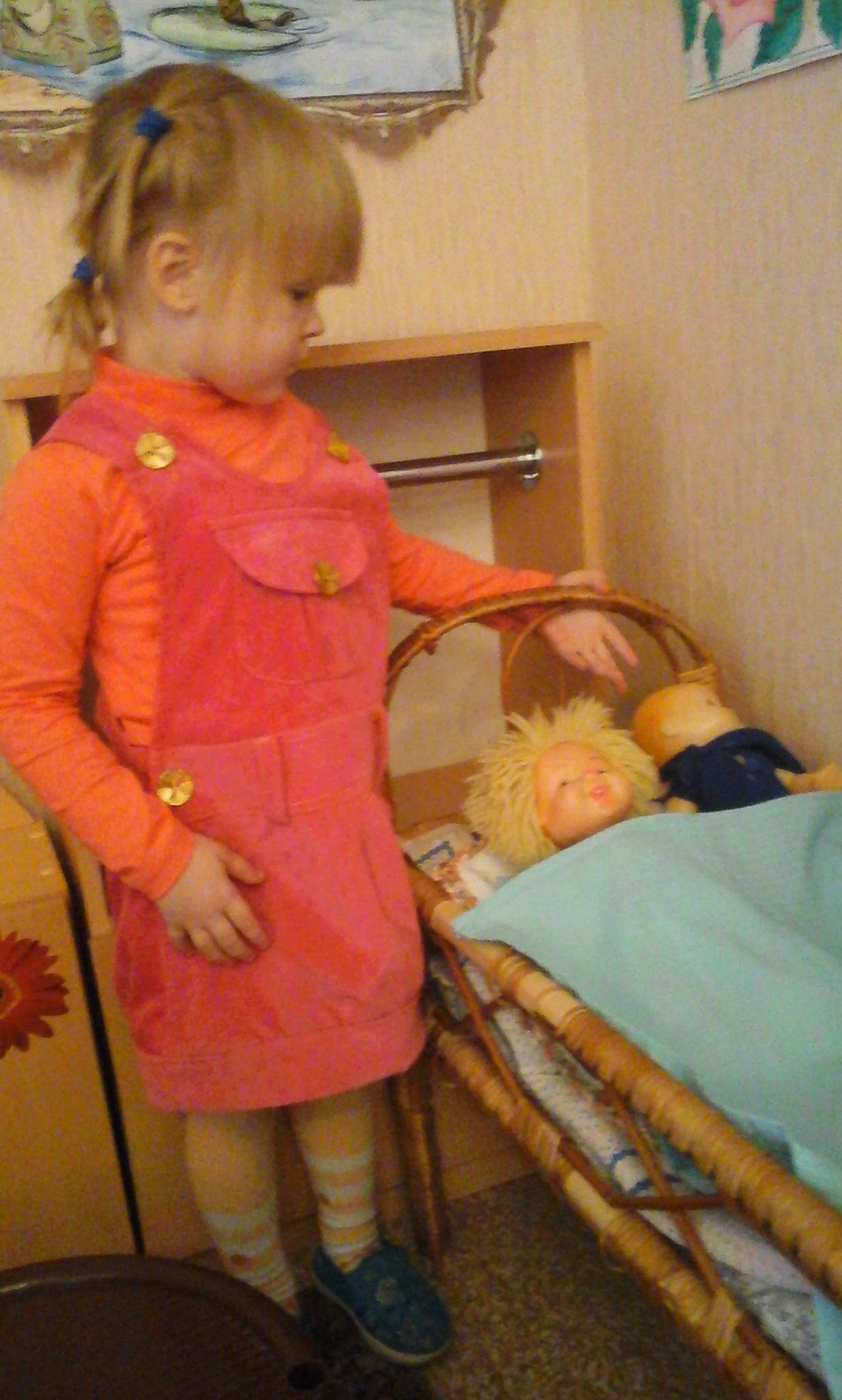 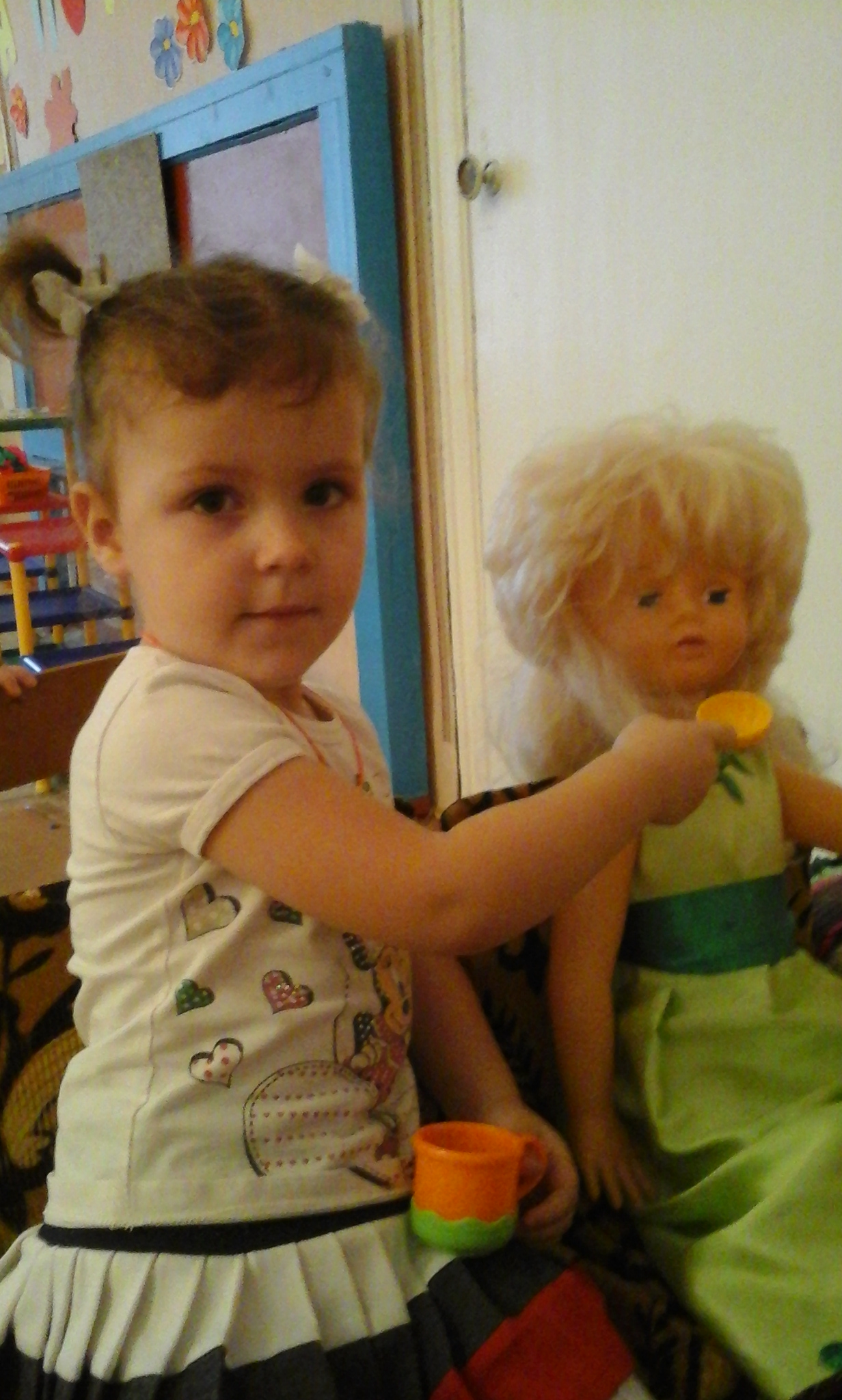 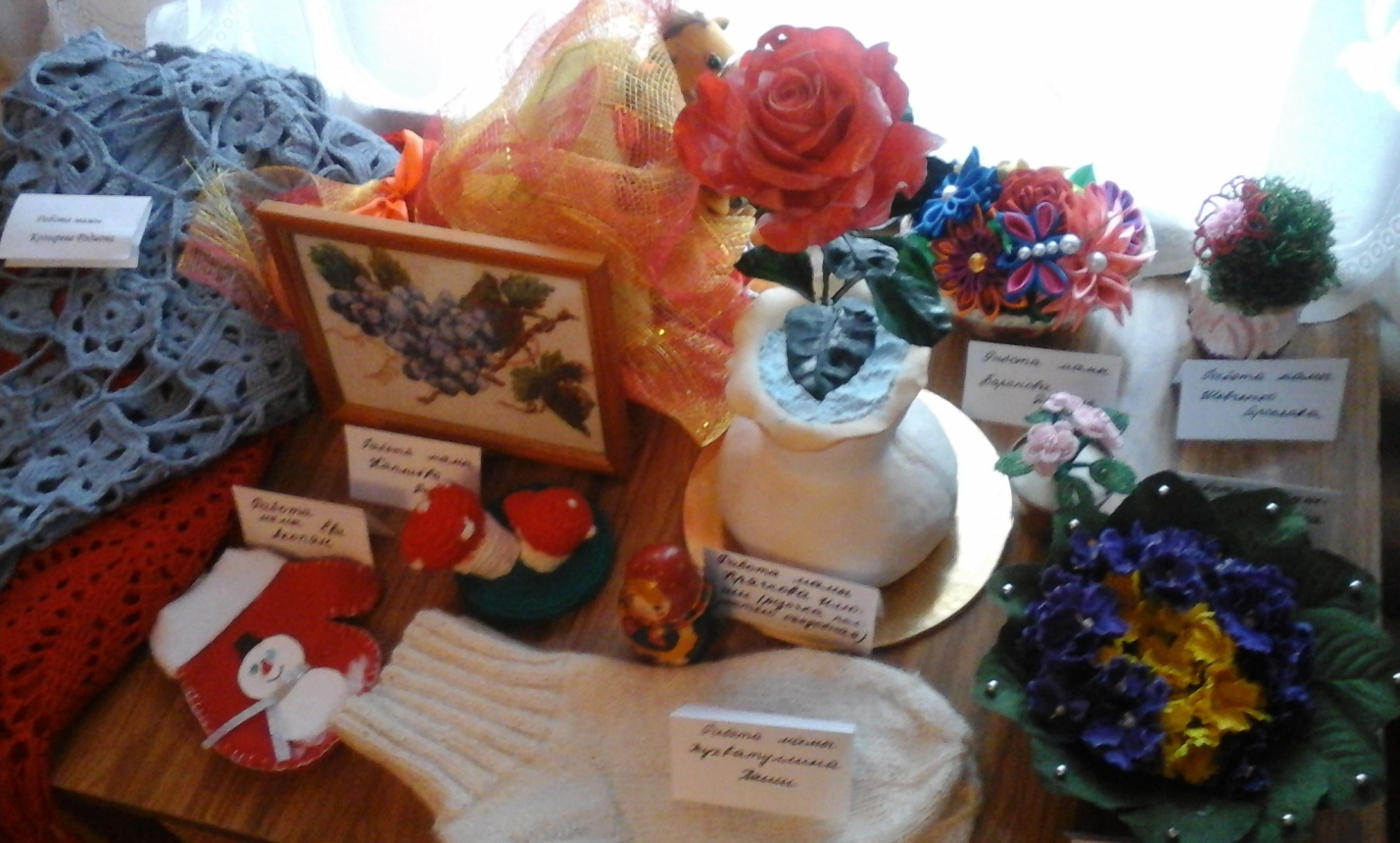 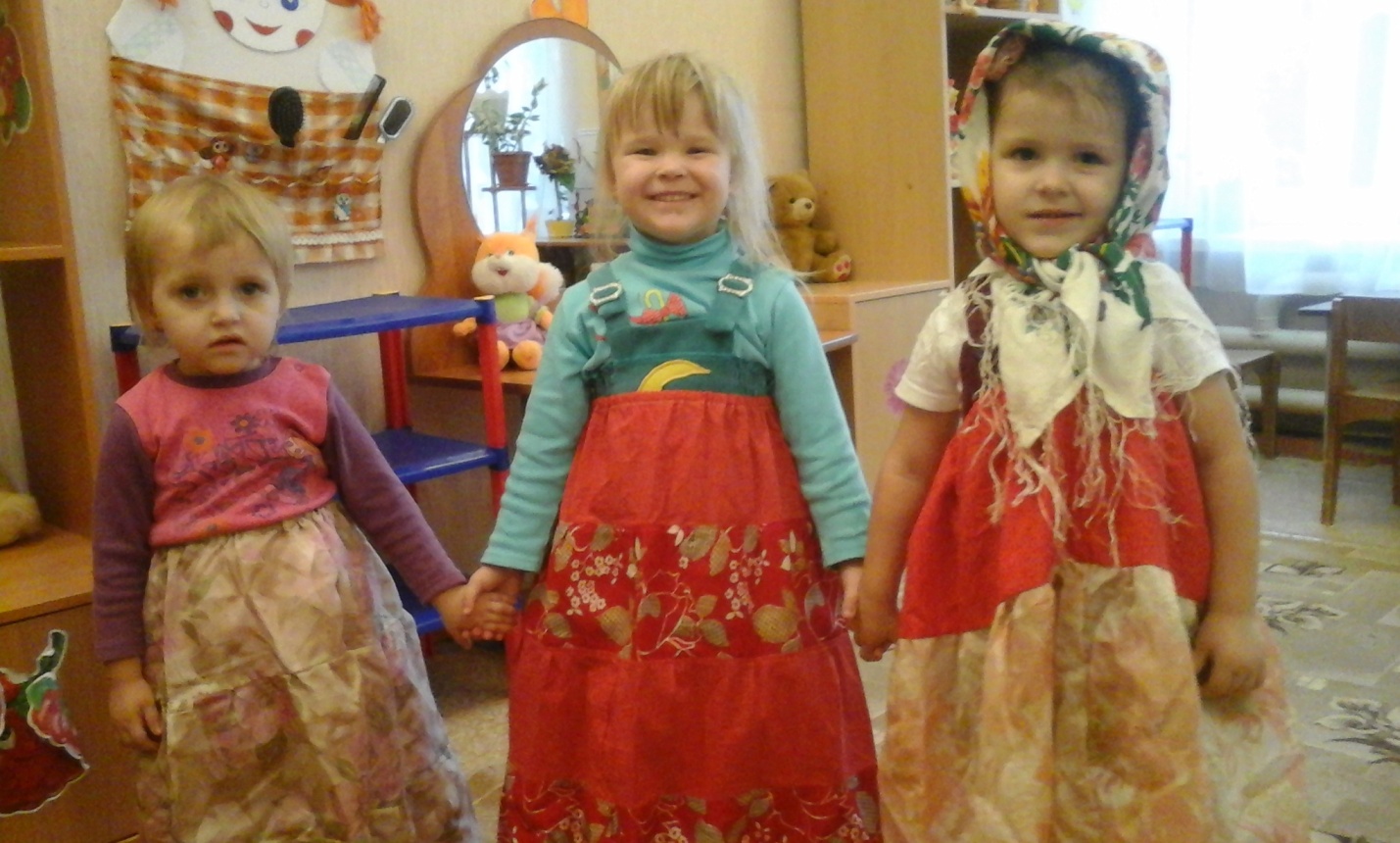 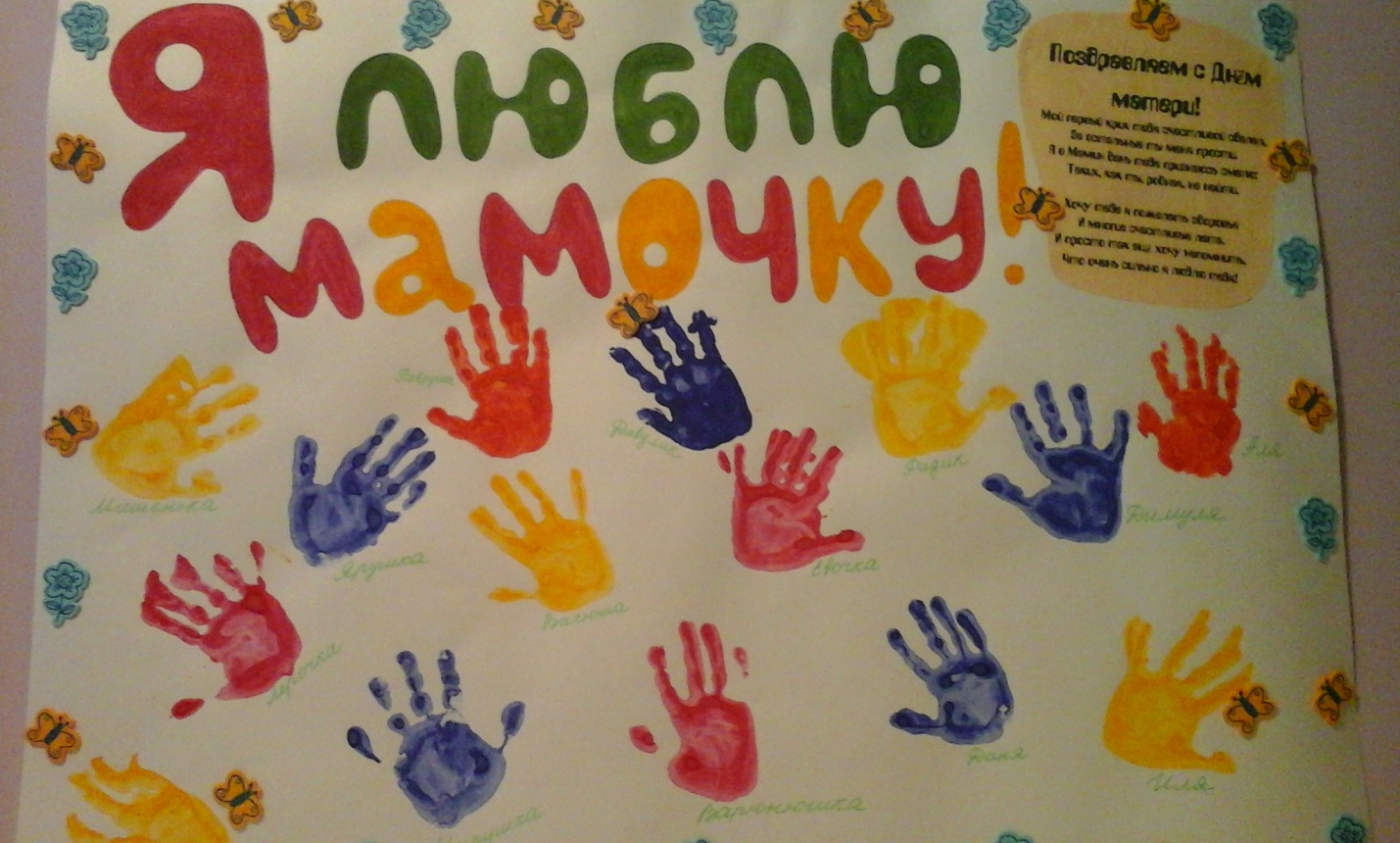 